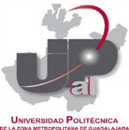 UNIVERSIDAD POLITÉCNICA DE LA ZONA METROPOLITANA DE GUADALAJARASECRETARÍA ADMINISTRATIVARECURSOS HUMANOSLISTADO HISTÓRICO DE CONVOCATORIAShttps://upzmg.edu.jalisco.gob.mx/prensa/convocatorias/historicoPROGRAMA PARA OBTENER LA DEFINITIVIDAD PERSONAL ACADÉMICO DE TIEMPO COMPLETO UPZMG 2018En cumplimiento con lo establecido en el artículo 24 fracción IX de la Ley Orgánica, los artículos 14 del Reglamento de Ingreso, Promoción y Permanencia del Personal Académico, todos ellos de la Universidad Politécnica de la Zona Metropolitana de Guadalajara, el Rector.
 
 https://info.jalisco.gob.mx/convocatorias/16937PUESTO: PROFESOR(A) DE ASIGNATURA NIVEL (B) CONCURSO INTERNO UPZMG 2018https://info.jalisco.gob.mx/convocatorias/16915CONVOCATORIA INTERNA PUESTO: PROFESOR(A) DE ASIGNATURA NIVEL B INGLÉS 2018https://info.jalisco.gob.mx/convocatorias/16811CONCURSO DE OPOSICIÓN PROFESOR DE TIEMPLO COMPLETO (TERAPIA FÍSICA) 2017https://info.jalisco.gob.mx/convocatorias/16433CONVOCA A CONCURSO DE OPOSICIÓN DOCENCIA DEL INGLÉShttps://info.jalisco.gob.mx/convocatorias/15170CONVOCA A CONCURSO DE OPOSICIÓN PUESTO: PROFESOR(A) DE ASIGNATURA NIVEL (A)https://info.jalisco.gob.mx/convocatorias/15169Convocatoria a concurso de oposición Terapia Física 2016https://info.jalisco.gob.mx/convocatorias/14858FECHA DE VALIDACIÓN:  31 DE AGOSTO   2018